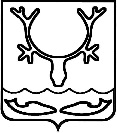 РАСПОРЯЖЕНИЕ«17» ноября 2017 г.                                                                                        № 55-одг. Нарьян-МарОб утверждении состава комиссии по соблюдению требований к служебному поведению муниципальных служащих Совета городского округа "Город Нарьян-Мар" и урегулированию конфликта интересов Утвердить комиссию по соблюдению требований к служебномуповедению муниципальных служащих Совета городского округа "Город Нарьян-Мар" и урегулированию конфликта интересов в следующем составе:Признать утратившим силу распоряжение "Об утверждении составакомиссии по соблюдению требований к служебному поведению муниципальных служащих Совета городского округа "Город Нарьян-Мар" и урегулированию конфликта интересов" от 11.02.2016 № 17-од. Заместителю начальника организационно-правового отдела Поляковой Е.М. ознакомить муниципальных служащих Совета городского округа "Город Нарьян-Мар" с настоящим распоряжением под роспись и разместить настоящее распоряжение на официальном сайте городского Совета в разделе "Комиссия по урегулированию конфликта интересов".Председатель                                                                                              О.М. ПетунинаСовет городского округа "Город Нарьян-Мар"(Нарьян-Марский городской Совет)Акопян З.А.- начальник отдела бухгалтерского учета, отчетности и финансово-аналитической работы Совета городского округа "Город Нарьян-Мар", председатель комиссии;Самоходкина С.В.- главный специалист организационно-правового отдела Совета городского округа "Город Нарьян-Мар", заместитель председателя комиссии;Полякова Е.М.- заместитель начальника организационно-правового отдела Совета городского округа "Город Нарьян-Мар", секретарь комиссии.Члены комиссии:Солопов А.В.- советник председателя Совета городского округа "Город Нарьян-Мар";Фахретдинова Н.С.- начальник организационно-правового отдела Совета городского округа "Город Нарьян-Мар";Данилова О.В.- директор ГБПОУ Ненецкого автономного округа "Ненецкий аграрно-экономический техникум" (по согласованию);Савинский Н.Б.- начальник отдела по противодействию коррупции Администрации МО "Городской округ "Город Нарьян-Мар" (по согласованию);Чупрова Н.П.- председатель Совета ветеранов Администрации МО "Городской округ "Город Нарьян-Мар" (по согласованию).